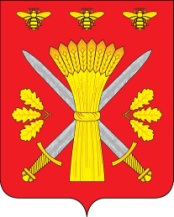 РОССИЙСКАЯ ФЕДЕРАЦИЯОРЛОВСКАЯ ОБЛАСТЬ  ТРОСНЯНСКИЙ  РАЙОНННЫЙ СОВЕТ НАРОДНЫХ ДЕПУТАТОВ			                                  РЕШЕНИЕ	14 октября   2021 г.                                                                                       № 6            с.Тросна                                                            Принято на втором заседании                                                            районного Совета народных                                                            депутатов  шестого созыва  О структуре администрацииТроснянского районаВ целях повышения эффективности деятельности администрации Троснянского района, рационального расходования бюджетных средств и сокращения расходов на содержание аппарата и  на основании Федерального закона  от 06.10.2003г. «Об общих принципах организации местного самоуправления в Российской Федерации», Устава Троснянского района, утвержденного постановлением Троснянского районного Совета народных депутатов от 23.06.2005г. №23, Троснянский районный Совет народных депутатов РЕШИЛ:1.Внести в структуру администрации Троснянского района следующие изменения:Ввести должности:- заместителя главы администрации по производственно-коммерческой деятельности, начальника отдела архитектуры, строительства и ЖКХ.2. Утвердить структуру администрации Троснянского района согласно приложению.3.Признать утратившим силу решение районного Совета народных депутатов от 11 февраля 2021г. №297 «О структуре администрации Троснянского района».4.Настоящее решение вступает в силу со дня официального обнародования.	Приложение к решению районного Совета народных депутатов от 14 октября 2021 года № 6Структураадминистрации Троснянского районаПредседатель районного Совета народных депутатов                                     А.Г.Кисель           Глава района                                    А.И.  Насонов 